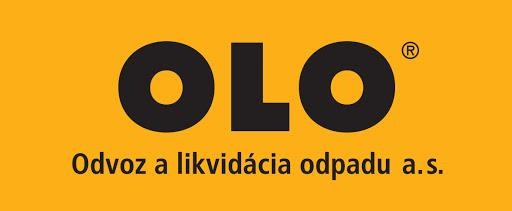 SÚŤAŽNÉ PODKLADYVerejná súťaž na poskytnutie služiebzadávaná postupom podľa § 66 ods. 7 písm. b) zákona č. 343/2015 Z. z. o verejnom obstarávaní a o zmene a doplnení niektorých zákonov v znení neskorších predpisov (ďalej len „zákon o verejnom obstarávaní“)Názov zákazky:Zneškodnenie zmesového komunálneho odpadu skládkovaním - odpad kategórie „O“ s katalógovým číslom 20 03 01Bratislava marec 2024OBSAH SÚŤAŽNÝCH PODKLADOVČASŤ I. Všeobecné informácie	41	Úvodné ustanovenia	42	Identifikácia verejného obstarávateľa	43	Predmet zákazky	44	Rozdelenie predmetu zákazky	55	Variantné riešenie	56	Elektronická aukcia	57	Miesto dodania predmetu zákazky a lehoty dodania	58	Zdroj finančných prostriedkov	59	Zmluva	510	Lehota na predkladanie ponúk	611	Lehota viazanosti ponuky	6Časť II. Komunikácia a vysvetľovanie	612	Komunikácia medzi verejným obstarávateľom a záujemcami/uchádzačmi	613	Vysvetľovanie informácií a doplnenie súťažných podkladov	714	Všeobecné informácie k systému JOSEPHINE	815	Obhliadka miesta dodania predmetu zákazky	8Časť III. Príprava ponuky	816	Vyhotovenie ponuky	817	Jazyk ponuky	918	Mena a ceny uvádzané v ponuke, mena finančného plnenia	919	Zábezpeka ponuky	1020	Oprávnení uchádzači	1021	Podmienky účasti	11Časť IV. Predkladanie ponuky	1222	Spôsob predloženia ponuky	1223	Doplnenie, zmena a odvolanie ponuky	1324	Obsah ponuky	13Časť V. Otváranie a vyhodnocovanie ponúk	1425	Otváranie ponúk	1426	Kritériá na vyhodnotenie ponúk	1427	Vyhodnocovanie ponúk	15Časť VI. Dôvernosť a etika vo verejnom obstarávaní	1628	Dôvernosť procesu verejného obstarávania	16Časť VII. Prijatie ponuky	1629	Oznámenie o úspešnosti ponuky	1630	Uzavretie zmluvy	1731	Využitie subdodávateľov a pravidlá pre zmenu subdodávateľov počas plnenia zmluvy	1732	Ochrana osobných údajov	1833	Konflikt záujmov	1834	Generálna klauzula	18PrílohyPríloha č. 1 Opis predmetu zákazky Príloha č. 2 Návrh na plnenie kritérií Príloha č. 3 Návrh rámcovej dohodyPríloha č. 4 Identifikačné údaje o uchádzačoviPríloha č. 5 Čestné vyhláseniePríloha č. 6 Plna moc pre člena skupiny dodávateľovČASŤ I. Všeobecné informácie Úvodné ustanoveniaPredložením svojej ponuky uchádzač v plnom rozsahu a bez výhrad akceptuje všetky podmienky verejného obstarávateľa, týkajúce sa tejto zákazky, uvedené v oznámení o vyhlásení verejného obstarávania a v týchto súťažných podkladoch.Od uchádzačov sa očakáva, že si dôkladne preštudujú súťažné podklady a budú dodržiavať všetky pokyny, formuláre, zmluvné ustanovenia a ďalšie špecifikácie uvedené v týchto súťažných podkladochPonuka predložená uchádzačom musí byť vypracovaná v súlade s podmienkami uvedenými v oznámení o vyhlásení verejného obstarávania a v týchto súťažných podkladoch a nesmie obsahovať žiadne výhrady týkajúce sa podmienok zákazky. Identifikácia verejného obstarávateľaZákladné informácieNázov organizácie: 	Odvoz a likvidácia odpadu a.s. v skratke: OLO a.s.Adresa organizácie: 		Ivanská cesta 22, 821 04 BratislavaIČO:		00 681 300DIČ		2020318256Krajina: 		Slovenská republikaKontaktná osoba: 	Ing. Michaela Čukašová Telefón: 		+421 911 401 431E-mail: 		cukasova@olo.skWebové sídlo:		www.olo.sk (ďalej len „verejný obstarávateľ“ alebo „OLO a.s.“)Elektronické prostriedkyKomunikačné rozhranie:	https://josephine.proebiz.com Internetová adresa zákazky:  https://josephine.proebiz.com/sk/tender/53593/summaryPredmet zákazkyNázov predmetu zákazky: Zneškodnenie zmesového komunálneho odpadu skládkovaním - odpad kategórie „O“ s katalógovým číslom 20 03 01Číselný kód pre hlavný predmet zákazky z Hlavného slovníka (CPV):90510000-5 - Likvidácia a spracovanie odpadu90530000-1 - Prevádzka skládokPodrobné vymedzenie predmetu zákazky, technické požiadavky predmetu zákazky:Predmetom obstarávania je odber dovezeného odpadu, ktorý nie je nebezpečný, katalógové číslo odpadu: 20 03 01 zmesový komunálny odpad (ďalej len: „odpad") od verejného obstarávateľa, ktorý je držiteľom odpadu a jeho zneškodnenie uložením na skládku odpadu v súlade so  zákonom č. 79/2015  Z.z.  o odpadoch a o zmene a doplnení niektorých zákonov v znení neskorších predpisov (ďalej ako „zákon o odpadoch“) a príslušnými všeobecne záväznými predpismi, najmä vyhláškami Ministerstva životného prostredia Slovenskej republiky v oblasti odpadového hospodárstva. Predpokladané množstvo uloženého odpadu na obdobie 2 rokov je 25 000 t. Podrobné vymedzenie predmetu zákazky sa nachádza v Príloha č. 1 Opis predmetu zákazky. Ďalšie požiadavky na predmet zákazky súvisiace s týmto opisom, vrátane podmienok plnenia, sa nachádzajú v Rámcovej zmluve. Verejný obstarávateľ odporúča uchádzačom, aby si pozorne prečítali podmienky plnenia Rámcovej zmluvy.Zákazka bude zadaná postupom zadávania nadlimitných zákaziek verejným obstarávateľom podľa § 66 zákona o verejnom obstarávaní.Rozdelenie predmetu zákazky Predmet zákazky nie je rozdelený na  časti.Odôvodnenie nerozdelenia zákazky:Vzhľadom na predmet zákazky, ktorým je poskytovanie služieb odberu dovezeného zmesového komunálneho odpadu a jeho zneškodnenie uložením na skládku odpadu pre držiteľa odpadu odvážaného z celého mesta Bratislava – OLO a.s., a to podľa jeho aktuálnej potreby v predpokladanom množstve vyjadrenom hmotnosťou 25.000 ton za 2 roky, verejný obstarávateľ nepovažuje možnosť rozdelenia zákazky na časti za zmysluplnú, keďže sa do verejného obstarávania majú možnosť zapojiť malé a stredné podniky. Prípadným rozdelením  tejto   zákazky   na   časti   by   vzhľadom   na   charakter   zákazky   nebolo možné podporiť širšiu hospodársku súťaž a verejnému obstarávateľovi by takéto opatrenie mohlo výrazne  skomplikovať logistiku a harmonogram odvozu odpadu zberovými vozidlami. Variantné riešenieUchádzačom sa nepovoľuje predložiť variantné riešenie vo vzťahu k požadovanému riešeniu.Ak súčasťou ponuky bude aj variantné riešenie nebude sa naňho prihliadať a nebude zaradené do vyhodnocovania,  bude sa naň hľadieť, akoby nebolo predložené.Elektronická aukciaDo procesu vyhodnotenia ponúk nie je zaradená elektronická aukcia.Miesto dodania predmetu zákazky a lehoty dodaniaMiesto realizácie je miesto odovzdania odpadu a /alebo miesto/miesta zneškodnenia odpadu, určené úspešným uchádzačom.Lehoty plnenia sa nachádzajú v priloženom návrhu zmluvy a spresnené budú v jednotlivých objednávkach vystavených na základe zmluvy. Dĺžka trvania zmluvy je 24 mesiacov.Zdroj finančných prostriedkovPredmet zákazky bude financovaný z vlastných zdrojov verejného obstarávateľa.Splatnosť faktúr je 30 dní od doručenia verejnému obstarávateľovi a to v súlade s platobnými podmienkami uvedenými v Návrhu zmluvy , ktorý tvorí prílohu č. 3 týchto súťažných podkladov.Celková predpokladaná hodnota zákazky na predmet zákazky je 1 675 000 EUR bez DPH.ZmluvaTyp zmluvy na dodanie predmetu zákazky:Výsledkom verejného obstarávania bude uzavretie Rámcovej dohody o skládkovaní odpadu medzi verejným obstarávateľom a úspešným uchádzačom pre maximálne predpokladané množstvo odpadu počas trvania rámcovej dohody  25 000 t, ďalej v súťažných podkladoch označovanej aj ako „rámcová dohoda“ alebo „zmluva“. Dĺžka trvania zmluvy je 24 mesiacov.Verejný obstarávateľ bude počas plnenia zadávať každú čiastkovú zákazku podľa pravidiel uvedených v rámcovej dohode.Lehota na predkladanie ponúkLehota na predkladanie ponúk je uvedená v oznámení o vyhlásení verejného obstarávania a v systéme josephine https://josephine.proebiz.com/sk/tender/53593/summary.Ponuky musia byť doručené elektronicky do systému https://josephine.proebiz.com v lehote na predkladanie ponúk uvedenej v oznámení o vyhlásení verejného obstarávania.Ponuka uchádzača predložená po uplynutí lehoty na predkladanie ponúk sa elektronicky neotvorí.Lehota viazanosti ponukyLehota viazanosti ponuky je 5 mesiacov. Uchádzač je viazaný svojou ponukou od uplynutia lehoty na predkladanie ponúk až do uplynutia lehoty viazanosti ponúk stanovenej verejným obstarávateľom.Verejný obstarávateľ si vyhradzuje právo uchádzačom písomne oznámiť primerané predĺženie lehoty viazanosti ponúk pokiaľ takéto predĺženie nebude v rozpore s § 46 ods. 2 zákona o verejnom obstarávaní.Časť II. Komunikácia a vysvetľovanieKomunikácia medzi verejným obstarávateľom a záujemcami/uchádzačmiKomunikácia medzi verejným obstarávateľom a záujemcami/uchádzačmi sa uskutočňuje spôsobom a prostriedkami, ktoré zabezpečia úplnosť údajov uvedených v ponuke a zaručia ochranu dôverných a osobných údajov uvedených v týchto dokumentoch.Verejný obstarávateľ pri zadávaní zákazky stanovuje elektronickú komunikáciu a bude pri komunikácii s uchádzačmi, resp. záujemcami postupovať v zmysle § 20 zákona o verejnom obstarávaní prostredníctvom komunikačného rozhrania systému JOSEPHINE. Tento spôsob komunikácie sa týka akejkoľvek komunikácie a podaní medzi verejným obstarávateľom a záujemcami/uchádzačmi počas celého procesu verejného obstarávania.Verejný obstarávateľ (komisia na vyhodnotenie ponúk) môže alebo v aktuálnom prípade bude po predložení ponúk prostredníctvom systému JOSEPHINE žiadať uchádzačov o vysvetlenie alebo doplnenie ponuky (dokladov).Písomnosti typu „Žiadosť o nápravu“ alebo „Námietka“ záujemcovia alebo uchádzači predložia verejnému obstarávateľovi prostredníctvom systému JOSEPHINE. Stanoviská alebo vyjadrenia k týmto písomnostiam verejný obstarávateľ bude poskytovať dotknutým záujemcom alebo uchádzačom prostredníctvom systému JOSEPHINE.Komunikácia v procese verejného obstarávania sa vyžaduje v štátnom jazyku, t. j. v slovenskom jazyku alebo v českom jazyku.Pravidlá pre doručovanie – zásielka sa považuje za doručenú záujemcovi/uchádzačovi, ak jej adresát bude mať objektívnu možnosť oboznámiť sa s jej obsahom, t. j. ako náhle sa dostane zásielka do sféry jeho dispozície. Za okamih doručenia sa v systéme JOSEPHINE považuje okamih jej odoslania v systéme JOSEPHINE, a to v súlade s funkcionalitou systému.Ak je odosielateľom zásielky verejný obstarávateľ, tak záujemcovi/uchádzačovi bude na ním určený kontaktný email (zadaný pri registrácii do systému JOSEPHINE) bezodkladne odoslaná informácia, že k predmetnej zákazke existuje nová zásielka/správa. Záujemca/uchádzač sa prihlási do systému a v komunikačnom rozhraní zákazky bude mať zobrazený obsah komunikácie – zásielky, správy. Záujemca/uchádzač si môže v komunikačnom rozhraní zobraziť celú históriu o svojej komunikácií s verejným obstarávateľom.Ak je odosielateľom informácie záujemca/uchádzač, tak po prihlásení do systému a predmetnej zákazky môže prostredníctvom komunikačného rozhrania odosielať správy a potrebné prílohy verejnému obstarávateľovi. Takáto zásielka sa považuje za doručenú verejnému obstarávateľovi okamihom jej odoslania v systéme JOSEPHINE v súlade s funkcionalitou systému.Všetky informácie o zákazke sú verejne prístupné na prehľade zákazky. Ak chce záujemca dostávať e-mailové notifikácie o prípadných aktualizáciách k danej zákazke, tak musí spĺňať jeden z týchto variant: stiahnuť dokumenty z prehľadu zákazky ako prihlásený uchádzač/záujemca, komunikovať komunikačným modulom, zakliknúť tlačidlo "ZAUJÍMA MA TO" alebo predložiť ponuku. Preto odporúčame všetkým záujemcom, ktorí sa zatiaľ aktívne nezapojili do verejného obstarávania, aby zaklikli tlačidlo "ZAUJÍMA MA TO".Verejný obstarávateľ výrazne odporúča záujemcom, aby si pozorne prečítali zverejnený manuál v systéme JOSEPHINE – Manuál záujemcu/uchádzača, v ktorom sa dozvedia všetky podstatné informácie pre prácu so systémom JOSEPHINE. Manuál sa nachádza na základnej stránke josephine.proebiz.com vpravo hore.Verejný obstarávateľ umožňuje neobmedzený a priamy prístup elektronickými prostriedkami k všetkým poskytnutým dokumentom / informáciám k predmetnej zákazke. Verejný obstarávateľ bude všetky dokumenty uverejňovať ako elektronické dokumenty v systéme JOSEPHINE.Vysvetľovanie informácií a doplnenie súťažných podkladovAdresa internetovej stránky, kde je možný prístup k dokumentácii zákazky: https://josephine.proebiz.com. V profile verejného obstarávateľa zriadenom v elektronickom úložisku na webovom sídle Úradu pre verejné obstarávanie je vo forme linku uvedená informácia o verejnom portáli systému JOSEPHINE, kde budú všetky informácie k dispozícii.V prípade nejasností alebo potreby objasnenia akýchkoľvek informácií potrebných na vypracovanie ponuky poskytnutých v lehote na predkladanie ponúk (podmienok účasti alebo údajov uvedených v oznámení o vyhlásení verejného obstarávania, v súťažných podkladoch alebo inej sprievodnej dokumentácii), môže ktorýkoľvek zo záujemcov požiadať o vysvetlenie prostredníctvom komunikačného rozhrania systému JOSEPHINE podľa vyššie uvedených pravidiel komunikácie. Svoju otázku doručí hospodársky subjekt verejnému obstarávateľovi dostatočne včas tak, aby verejný obstarávateľ mohol poskytnúť vysvetlenie v súlade s § 48 zákona o verejnom obstarávaní. Vysvetľovanie informácií potrebných na vypracovanie ponuky poskytne verejný obstarávateľ bezodkladne všetkým záujemcom prostredníctvom systému JOSEPHINE, najneskôr však šesť dní pred uplynutím lehoty na predkladanie ponúk a to za predpokladu, že o vysvetlenie záujemca požiada dostatočne vopred. Za žiadosť o vysvetlenie doručenú dostatočne vopred bude verejný obstarávateľ považovať žiadosť doručenú najneskôr 8 dní pred uplynutím lehoty na predkladanie ponúk. Hospodársky subjekt môže požiadať verejného obstarávateľa o vysvetlenie. Verejný obstarávateľ požaduje, aby všetky prípadné vysvetlenia v súťaži záujemcovia zapracovali do svojich ponúk.Verejný obstarávateľ požaduje, aby všetky prípadné vysvetlenia k predloženým otázkam a poskytnutým podkladom v zákazke záujemcovia zapracovali do svojich ponúk.Podania a dokumenty súvisiace s uplatnením revíznych postupov sú medzi verejným obstarávateľom a záujemcami/uchádzačmi doručované prostredníctvom komunikačného rozhrania systému JOSEPHINE. Všeobecné informácie k systému JOSEPHINESystém JOSEPHINE je na účely tohto verejného obstarávania softvér pre elektronizáciu zadávania verejných zákaziek. JOSEPHINE je webová aplikácia na doméne https://josephine.proebiz.com. Na bezproblémové používanie systému JOSEPHINE je nutné používať jeden z podporovaných internetových prehliadačov:13.2.1. Mozilla Firefox verzia 13.0 a vyššia,13.2.2. Google Chrome alebo13.2.3. Microsoft Edge.Obhliadka miesta dodania predmetu zákazkyObhliadka miesta dodania predmetu zákazky sa neuskutoční.Časť III. Príprava ponukyVyhotovenie ponukyPonuka musí byť vyhotovená v písomnej forme v elektronickej podobe, ktorá zabezpečí trvalé zachytenie jej obsahu, a to prostredníctvom systému JOSEPHINE.Ponuka je do systému JOSEPHINE vložená vo chvíli dokončenia spracovania obálky (priebeh spracovávania systém znázorňuje percentami vedľa príslušného tlačidla). Vloženie ponuky systém potvrdí hláškou „Uložené“ a samotná ponuka sa zobrazí v záložke Ponuky a žiadosti. Predložená ponuka je pre uchádzača zobrazená v záložke Ponuky a žiadosti i s dátumom vloženia. Po úspešnom odoslaní ponuky do systému JOSEPHINE je uchádzačovi odoslaný notifikačný informatívny e-mail s informáciou o podanej ponuke.Potvrdenia, doklady a iné dokumenty tvoriace ponuku požadované v oznámení o vyhlásení verejného obstarávania, prostredníctvom ktorého bol postup nadlimitnej zákazky vyhlásený a v týchto súťažných podkladoch, musia byť v ponuke predložené v elektronickej podobe ako jednoduché skeny originálov alebo ich úradne osvedčených kópii, pokiaľ nie je určené inak. K ponuke musia byť pripojené požadované naskenované doklady/dokumenty ako samostatné súbory. 
Uchádzač môže v ponuke predložiť aj kópie dokladov vrátane kópií v elektronickej podobe. Verejný obstarávateľ alebo obstarávateľ môže kedykoľvek počas priebehu verejného obstarávania požiadať uchádzača o predloženie originálu príslušného dokumentu, úradne osvedčenej kópie originálu príslušného dokumentu alebo zaručenej konverzie, ak má pochybnosti o pravosti predloženého dokumentu alebo ak je to potrebné na zabezpečenie riadneho priebehu verejného obstarávania. Dokumenty a doklady, ktoré tvoria ponuku uchádzača a ktoré neboli pôvodne vyhotovené v elektronickej forme, ale v listinnej, sa predkladajú naskenované vo formáte .pdf ak nie je v týchto súťažných podkladoch uvedené inak. Dokumenty a doklady, ktoré tvoria ponuku uchádzača a ktoré boli pôvodne vyhotovené v elektronickej forme sa predkladajú v pôvodnej elektronickej podobe.Ustanovenia zákona o verejnom obstarávaní týkajúce sa preukazovania splnenia podmienok účasti osobného postavenia prostredníctvom zoznamu hospodárskych subjektov týmto nie sú dotknuté.Predložené dokumenty a doklady v systéme JOSPEHINE musia zodpovedať pôvodnému dokladu tak, aby verejný obstarávateľ mohol verne posúdiť splnenie podmienok účasti, požiadaviek na predmet zákazky a požiadaviek na ponuku.Doklady a dokumenty tvoriace obsah ponuky, požadované v týchto súťažných podkladoch, musia byť k termínu predloženia ponuky platné a aktuálne.V prípade, ak ponuka obsahuje údaje, ktoré záujemca považuje za dôverné, resp. za obchodné tajomstvo, záujemca označí tieto informácie za dôverné, resp. za obchodné tajomstvo. Verejný obstarávateľ odporúča, aby ponuka uchádzača obsahovala uchádzačom vypracovaný „Zoznam dôverných informácií“ s identifikáciou čísla strany, čísla odseku, bodu a textu obsahujúceho dôverné informácie. Všetky náklady a výdavky spojené s prípravou a predložením ponuky znáša uchádzač bez akéhokoľvek finančného alebo iného nároku voči verejnému obstarávateľovi, a to aj v prípade, ak verejný obstarávateľ neprijme ani jednu z predložených ponúk alebo zruší postup zadávania zákazky.Ponuky doručené v listinnej podobe na adresu verejného obstarávateľa a predložené v lehote na predkladanie ponúk sa uchádzačom nevracajú, sú súčasťou dokumentácie z verejného obstarávania. Ak uchádzač nevypracoval ponuku sám, uvedie v ponuke osobu, ktorej služby alebo podklady pri jej vypracovaní využil. Údaje podľa prvej vety uchádzač uvedie v rozsahu meno a priezvisko, obchodné meno alebo názov, adresa pobytu, sídlo alebo miesto podnikania a identifikačné číslo, ak bolo pridelené. Dokumenty vyhotovené uchádzačom, ktoré tvoria ponuku, musia byť podpísané štatutárnym orgánom uchádzača alebo členom štatutárneho orgánu alebo môžu byť podpísané zástupcom uchádzača, ktorý je oprávnený konať v mene uchádzača v záväzkových vzťahoch, v takomto prípade uchádzač v doručenej ponuke predloží aj splnomocnenie, ktoré ho oprávňuje k takémuto úkonu. Všetky strany ponuky, na ktorých boli vykonané dodatočné záznamy a opravy, musia byť podpísané osobou alebo osobami, ktoré podpísali ponuku. Jazyk ponukyPonuky a ďalšie doklady a dokumenty vo verejnom obstarávaní sa predkladajú v slovenskom jazyku. Ak je doklad alebo dokument vyhotovený v cudzom jazyku, predkladá sa spolu s jeho úradným prekladom do slovenského jazyka; to neplatí pre ponuky, doklady a dokumenty vyhotovené v českom jazyku. Ak sa zistí rozdiel v ich obsahu, rozhodujúci je úradný preklad do slovenského jazyka. Mena a ceny uvádzané v ponuke, mena finančného plneniaUchádzačom navrhovaná zmluvná cena za poskytnutie služieb, uvedená v ponuke uchádzača, bude vyjadrené v EUR (€), na dve desatinné miesta a cena celkom za jednotlivé položky bude vypočítaná ako súčin množstva a jednotkovej ceny zaokrúhlenej na 2 desatinné miesta.Cena predmetu zákazky musí byť stanovená podľa zákona NR SR č. 18/1996 Z. z. o cenách v znení neskorších predpisov, vyhlášky MF SR č. 87/1996 Z. z., ktorou sa vykonáva zákon NR SR č. 18/1996 Z. z. o cenách v znení neskorších predpisov. Určenie ceny a spôsob jej určenia musí byť zrozumiteľný a jasný.V „celkovej cene základná“ ( podľa Prílohy č. 2 týchto súťažných podkladov, ktorá sa stane v Prílohou č. 2 rámcovej dohody) musia byť zahrnuté všetky náklady  spojené  s  realizáciou  predmetu   zákazky,   vrátane   všetkých  súvisiacich  služieb a poplatkov (okrem poplatku podľa Prílohy č. 1 a č. 2 k Zákonu o poplatkoch  a Prílohy č. 1 k nariadeniu vlády Slovenskej republiky č. 330/2018 ktorým sa ustanovuje výška sadzieb poplatkov za uloženie odpadov a podrobnosti súvisiace s prerozdeľovaním príjmov z poplatkov za uloženie odpadov).  Uchádzač je pred predložením svojej ponuky povinný vziať do úvahy všetko, čo je nevyhnutné na úplné a riadne plnenie zmluvy, pričom do svojich cien zahrnie všetky náklady spojené s plnením predmetu zákazky, uvedené v opise/špecifikácií predmetu zákazky a v zmluve. Uchádzačovi nevznikne nárok na úhradu dodatočných nákladov, ktoré si nezapočítal do ponuky za predmet zákazky.Ak je uchádzač zdaniteľnou osobou pre DPH v zmysle príslušných predpisov (ďalej len „zdaniteľná osoba“), navrhovanú zmluvnú cenu v návrhu na plnenie kritérií podľa prílohy č. 2 týchto súťažných podkladov uvedie v zložení:celková cena základná v EUR bez DPH,výška DPH v EUR,celková cena základná v EUR vrátane DPH.Ak uchádzač nie je zdaniteľnou osobou pre DPH, uvedie celkovú cena základnú v EUR. Skutočnosť, že nie je zdaniteľnou osobou pre DPH, uchádzač uvedie v ponuke. Do stĺpca „výška DPH v EUR“ uvedie hodnotu „0“. Verejný obstarávateľ upozorňuje, že v prípade, ak úspešný uchádzač, ktorý v ponuke uviedol, že po uzatvorení zmluvy nebude platiteľom DPH, sa stane po predložení ponuky alebo po uzavretí zmluvy platiteľom DPH, nemá nárok na zvýšenie ceny o hodnotu DPH.Príslušná DPH bude uhradená v zmysle platných právnych predpisov. V prípade, že cena v ponuke nebude v súlade so zákonom o DPH, prípadne inými všeobecne záväznými právnymi predpismi, ktorých porušenie alebo nedodržanie by malo vplyv na konečnú cenu zákazky, verejný obstarávateľ požiada uchádzača o opravu. Takýto úkon sa nebude považovať za zmenu ponuky.V prípade, ak má uchádzač sídlo mimo územia SR a je platcom DPH, verejný obstarávateľ skontroluje, či bola ponuka vyčíslená v cene bez DPH. V prípade, ak bude verejný obstarávateľ podľa všeobecne záväzných právnych predpisov povinný uhradiť DPH, pripočíta k cene DPH platnú v SR.Je výhradnou povinnosťou uchádzača, aby si dôsledne preštudoval oznámenie o vyhlásení verejného obstarávania, súťažné podklady a všetky dokumenty poskytnuté verejným obstarávateľom, ktoré môžu akýmkoľvek spôsobom ovplyvniť cenu a charakter ponuky alebo dodávku predmetu zákazky. Navrhovaná cena musí byť stanovená podľa platných právnych predpisov. V prípade, ak uchádzač bude úspešný, nebude akceptovaný žiadny nárok uchádzača na zmenu ponukovej ceny z dôvodu chýb a opomenutí jeho povinností.Zábezpeka ponukyZábezpeka ponuky v zmysle zákona sa nevyžaduje.Oprávnení uchádzačiPonuku môžu predkladať všetky hospodárske subjekty (fyzické, právnické osoby alebo skupina fyzických alebo právnických osôb vystupujúcich voči verejnému obstarávateľovi spoločne).Používaním pojmu „uchádzač“ v týchto súťažných podkladov sa myslí/zahŕňa aj pojem skupina dodávateľov.Ak ponuku predloží skupina dodávateľov v zmysle § 37 zákona o verejnom obstarávaní, takýto uchádzač je povinný predložiť doklad (príloha č. 6) podpísaný všetkými členmi skupiny o nominovaní vedúceho člena oprávneného konať v mene ostatných členov skupiny v súvislosti s touto zákazkou.V prípade, ak táto skupina dodávateľov bude úspešným uchádzačom, verejný obstarávateľ bude pred uzavretím zmluvy od tohto úspešného uchádzača požadovať za účelom zabezpečenia riadneho plnenia zmluvy, aby členovia tejto skupiny dodávateľov vytvorili medzi sebou právny vzťah, napr. podľa § 829 a nasl. zákona č. 40/1964 Zb. Občiansky zákonník v platnom znení – zmluva o združení, resp. obdobný právny vzťah podľa relevantných ustanovení súkromného práva.Z dokumentácie preukazujúcej vznik združenia (resp. inej zákonnej formy spolupráce fyzických alebo právnických osôb) musí byť jasné a zrejmé, ktorý člen skupiny dodávateľov je oprávnený za skupinu dodávateľov konať, ako sú stanovené vzájomné práva a povinnosti, kto a akou časťou sa bude na plnení podieľať a skutočnosť, že všetci členovia združenia ručia za záväzky združenia spoločne a nerozdielne. Originál alebo úradne overenú kópiu tejto zmluvy, resp. dokumentácie preukazujúcej vytvorenie právnych vzťahov medzi členmi skupiny dodávateľov, musí úspešný uchádzač poskytnúť verejnému obstarávateľovi najneskôr k momentu uzatvárania zmluvy.Právnická osoba, ktorej zakladateľ, člen alebo spoločník je politická strana alebo politické hnutie, sa súťaže nesmie zúčastniť.[Podľa § 20 ods. 5 zákona č. 85/2005 Z. z. o združovaní v politických stranách a v politických hnutiach nesmie byť právnická osoba, ktorej zakladateľ, člen alebo spoločník je strana alebo hnutie, uchádzačom pri získavaní zákaziek vo verejnom obstarávaní.]Podmienky účasti a doklady preukazujúce splnenie podmienok účastiPodmienky účasti týkajúce sa osobného postavenia, finančného a ekonomického postavenia a technickej a odbornej spôsobilosti, ako aj spôsob ich preukazovania sú uvedené v predmetnom oznámení o vyhlásení verejného obstarávania, prípadne v oznámení o dodatočných informáciách, informáciách o neukončenom konaní alebo korigende.Uchádzač preukazuje splnenie podmienok účasti podľa bodu 21.1 predložením požadovaných dokladov alebo predložením Jednotného európskeho dokumentu (ďalej len „JED“), ktorý predbežne nahrádza doklady preukazujúce splnenie podmienok účasti. Uchádzač vo svojej ponuke predloží vyplnený a podpísaný formulár JED v prípade ak postupuje v súlade s § 39 zákona o verejnom obstarávaní a nahradí požadované doklady na preukázanie splnenia podmienok účasti JED-om. Splnenie podmienok účasti týkajúcich sa osobného postavenia možno preukázať v zmysle § 152 zákona o verejnom obstarávaní dokladom o zapísaní do zoznamu hospodárskych subjektov.Manuál a postup k elektronickému predloženiu JED je uvedený na adrese: https://www.uvo.gov.sk/jednotny-europsky-dokument-pre-verejne-obstaravanie-602.html. V prípade, že uchádzač využije možnosť predkladania konkrétnych dokladov na preukázanie splnenia podmienok účasti, je povinný originálne doklady alebo ich kópie (vrátane úradných prekladov) naskenovať a vložiť ich do systému ako súčasť ponuky. Uchádzač môže v ponuke predložiť aj kópie dokladov vrátane kópií v elektronickej podobe. Verejný obstarávateľ alebo obstarávateľ môže kedykoľvek počas priebehu verejného obstarávania požiadať uchádzača o predloženie originálu príslušného dokumentu, úradne osvedčenej kópie originálu príslušného dokumentu alebo zaručenej konverzie  s cieľom overiť originalitu dokladov.Verejný obstarávateľ vyžaduje, aby uchádzač v prípade subdodávateľov, ktorých kapacity nevyužíva na preukázanie splnenia podmienok účasti, v častiach II a III formuláru JED uviedol informácie o takýchto subdodávateľoch. Uchádzač, ktorý sa verejného obstarávania zúčastňuje samostatne a ktorý nevyužíva zdroje a/alebo kapacity iných osôb na preukázanie splnenia podmienok účasti, vyplní a predloží jeden JED. Uchádzač, ktorý sa verejného obstarávania zúčastňuje samostatne, ale využíva zdroje a/alebo kapacity iných osôb na preukázanie splnenia podmienok účasti, vyplní a predloží JED za svoju osobu spolu s vyplneným samostatným/i JED-om/JED-mi, ktorý/é obsahuje/ú príslušné informácie pre každú z osôb, ktorých zdroje a/alebo kapacity využíva uchádzač na preukázanie splnenia podmienok účasti. Skupina dodávateľov preukazuje splnenie podmienok účasti vo verejnom obstarávaní týkajúcich sa osobného postavenia za každého člena skupiny osobitne a splnenie podmienok účasti vo verejnom obstarávaní týkajúcich sa finančného a ekonomického postavenia a technickej spôsobilosti alebo odbornej spôsobilosti preukazuje spoločne. Oprávnenie dodávať tovar, uskutočňovať stavebné práce alebo poskytovať službu preukazuje člen skupiny len vo vzťahu k tej časti predmetu zákazky alebo koncesie, ktorú má zabezpečiť.V prípade, že uchádzača tvorí skupina dodávateľov zúčastnená vo verejnom obstarávaní, uchádzač vyplní a predloží samostatný JED s požadovanými informáciami za každého člena skupiny dodávateľov. Verejný obstarávateľ umožňuje uchádzačovi vyplniť len oddiel „α“ časti IV formuláru Jednotného európskeho dokumentu (GLOBÁLNY ÚDAJ PRE VŠETKY PODMIENKY ÚČASTI) bez toho, aby musel vyplniť iné oddiely časti IV formuláru Jednotného európskeho dokumentu.Časť IV. Predkladanie ponukySpôsob predloženia ponukyUchádzač predkladá ponuku v elektronickej podobe do systému JOSEPHINE, umiestnenom na webovej adrese: https://josephine.proebiz.com, a to v lehote na predkladanie ponúk uvedenej v oznámení o vyhlásení verejného obstarávania podľa požiadaviek uvedených v týchto súťažných podkladoch. Ponuka musí byť predložená v čitateľnej a reprodukovateľnej podobe.Uchádzač môže predložiť iba jednu ponuku. Ak uchádzač v lehote na predkladanie ponúk predloží viac ponúk, verejný obstarávateľ alebo obstarávateľ prihliada len na ponuku, ktorá bola predložená ako posledná a na ostatné ponuky hľadí rovnako ako na ponuky, ktoré boli predložené po lehote na predkladanie ponú.kV prípade, ak uchádzač predloží listinnú ponuku, verejný obstarávateľ na ňu nebude prihliadať.Uchádzač má možnosť registrovať sa do systému JOSEPHINE pomocou hesla i registráciou a prihlásením pomocou občianskeho preukazu s elektronickým čipom a bezpečnostným osobnostným kódom (eID).Predkladanie ponúk je umožnené iba autentifikovaným uchádzačom.Autentifikáciu je možné zrealizovať týmito spôsobmi:v systéme JOSEPHINE registráciou a prihlásením pomocou občianskeho preukazu s elektronickým čipom a bezpečnostným osobnostným kódom (eID). V systéme je autentifikovaná spoločnosť, ktorú pomocou eID registruje štatutár danej spoločnosti. Autentifikáciu vykonáva poskytovateľ systému JOSEPHINE a to v pracovných dňoch v čase 8.00 – 16.00 hod. O dokončení autentifikácie je uchádzač informovaný e-mailom.nahraním kvalifikovaného elektronického podpisu (napríklad podpisu eID) štatutára danej spoločnosti na kartu užívateľa po registrácii a prihlásení do systému JOSEPHINE. Autentifikáciu vykoná poskytovateľ systému JOSEPHINE a to v pracovných dňoch v čase 8.00 – 16.00 hod. O dokončení autentifikácie je uchádzač informovaný e-mailom.vložením dokumentu preukazujúceho osobu štatutára na kartu užívateľa po registrácii, ktorý je podpísaný elektronickým podpisom štatutára, alebo prešiel zaručenou konverziou. Autentifikáciu vykoná poskytovateľ systému JOSEPHINE a to v pracovných dňoch v čase 8.00 – 16.00 hod. O dokončení autentifikácie je uchádzač informovaný e-mailom.vložením plnej moci na kartu užívateľa po registrácii, ktorá je podpísaná elektronickým podpisom štatutára aj splnomocnenou osobou, alebo prešla zaručenou konverziou. Autentifikáciu vykoná poskytovateľ systému JOSEPHINE a to v pracovné dni v čase 8.00 – 16.00 hod. O dokončení autentifikácie je uchádzač informovaný e-mailom.Autentifikovaný uchádzač si po prihlásení do systému JOSEPHINE v Prehľade zákaziek vyberie predmetnú zákazku a vloží svoju ponuku do určeného formulára na príjem ponúk, ktorý nájde v záložke „Ponuky“. Elektronická ponuka sa vloží vyplnením ponukového formulára a vložením požadovaných dokladov a dokumentov v systéme JOSEPHINE umiestnenom na webovej adrese https://josephine.proebiz.com.V ponuke predloženej prostredníctvom systému JOSEPHINE musia byť pripojené požadované oskenované  dokumenty  (doporučený  formát  je  „PDF“) tak, ako je uvedené v týchto súťažných podkladoch a musí byť vyplnený elektronický formulár s položkou „celková cena základná“v EUR bez DPH za celý predmet zákazky.Uchádzačom navrhovaná „celková cena základná“ za celý požadovaný predmet zákazky bude vyjadrená v EUR bez DPH s presnosťou na dve desatinné a bude vložená do systému JOSEPHINE.Elektronická ponuka predložená po uplynutí lehoty na predkladanie ponúk, uvedenej v oznámení o vyhlásení verejného obstarávania, sa nesprístupní. Ponuky doručené a predložené v lehote na predkladanie ponúk sa uchádzačom nevracajú. Zostávajú ako súčasť dokumentácie vyhlásenej nadlimitnej zákazky a budú zdokumentované na serveri systému JOSEPHINE, v archivovanej zákazke verejného obstarávateľa.Doplnenie, zmena a odvolanie ponukyUchádzač môže predloženú ponuku doplniť, zmeniť alebo odvolať do uplynutia lehoty na predkladanie ponúk. Doplnenie alebo zmenu ponuky je možné vykonať prostredníctvom funkcionality webovej aplikácie JOSEPHINE v primeranej lehote pred uplynutím lehoty na predkladanie ponúk. Uchádzač pri zmene a odvolaní ponuky postupuje obdobne ako pri vložení prvotnej ponuky (kliknutím na tlačidlo Stiahnuť ponuku a predložením novej ponuky).Obsah ponukyPonuka predložená uchádzačom musí obsahovať doklady, dokumenty a vyhlásenia podľa týchto súťažných podkladov, vo forme uvedenej v týchto súťažných podkladoch, doplnené tak ako je to stanovené v týchto súťažných podkladoch. Verejný obstarávateľ odporúča uchádzačom predložiť aj podpísaný zoznam všetkých predkladaných dokladov, dokumentov a vyhlásení. Ponuka sa predkladá tak, aby obsahovala nasledovné dokumenty a doklady:Identifikačné údaje uchádzača (v prípade skupiny dodávateľov za každého člena osobitne) – obchodné meno/názov, sídlo alebo miesto podnikania, IČO, právna forma, zápis v  Obchodnom registri, štát, zoznam osôb oprávnených konať v mene uchádzača, meno a priezvisko kontaktnej osoby uchádzača, kontaktné údaje uchádzača, e-mailová adresa, telefónne číslo, kontaktnú osobu, tel. číslo kontaktnej osoby, e-mail podľa vzoru v prílohe č. 4 týchto súťažných podkladov, v prípade skupiny dodávateľov jasné označenie splnomocnenca skupiny dodávateľov (ak je to relevantné).PlnomocenstváV prípade, že uchádzač/člen skupiny dodávateľov má v úmysle poveriť osobu, ktorá bude oprávnená konať za uchádzača/člena skupiny dodávateľov a podpisovať písomnosti v ponuke, predloží zároveň podpísané plnomocenstvo. V prípade, že uchádzača tvorí skupina dodávateľov zúčastnená vo verejnom obstarávaní, predloží zároveň plnomocenstvo uvedené v prílohe č. 6 súťažných podkladov.Ak má splnomocnený líder skupiny dodávateľov v úmysle poveriť osobu, ktorá bude oprávnená konať za lídra skupiny dodávateľov a podpisovať písomnosti v ponuke, predloží zároveň podpísané plnomocenstvo.Doklady preukazujúce splnenie podmienok účasti v zmysle bodu 21 týchto súťažných podkladov, ktorými uchádzač preukáže splnenie podmienok účasti uvedených v oznámení o vyhlásení verejného obstarávania, alebo bude v ponuke predložený jednotný európsky dokument podľa § 39 zákona o verejnom obstarávaní.Samostatný dokument s uvedeným návrhom na plnenie kritéria na vyhodnotenie ponúk, podpísaný uchádzačom alebo osobou oprávnenou konať za uchádzača, podľa vzoru uvedeného v prílohe č. 2 týchto súťažných podkladov predložený v súlade s týmito súťažnými podkladmi a vyplní požadované údaje aj v systéme Josephine ako súčasť ponuky.Snímka obrazovky ( PrintScreen - PrtScr) pre trasu (vzdialenosť) podľa googlemaps.com V- „vzdialenosť miesta odovzdania odpadu tam a späť“.   Podpísaný návrh zmluvy  (podpísaný štatutárnym orgánom uchádzača alebo osobou oprávnenou konať za uchádzača, resp. za skupinu dodávateľov),  ktorý bude v súlade s prílohou č. 3 týchto súťažných podkladov. Návrh rámcovej dohody predloží bez Príloh k rámcovej dohode, keďže tieto sú predkladané v rámci ponuky samostatne. návrh rámcovej dohody je záväzný a uchádzač nie je oprávnený svojvoľne meniť ustanovenia rámcovej dohody alebo jej príloh;uchádzač vyplní v rámcovej dohode požadované informácie (na určené miesta v ustanoveniach rámcovej dohody, označené žltou farbou);rámcová dohoda môže byť podpísaná kvalifikovaným elektronickým podpisom osôb konajúcich v mene uchádzača alebo môže byť podpísaná listinne a v ponuke bude predložená oskenovaná (napr. formát „.pdf“).Čestné vyhlásenie uchádzača, ktorého vzor je uvedený v prílohe č. 4 týchto súťažných podkladov. Zoznam dôverných informácii, ak je to relevantné.Uchádzač berie na vedomie, že elektronická podoba ponuky úspešného uchádzača bude verejným obstarávateľom bezodkladne po uzavretí zmluvy s úspešným uchádzačom alebo zrušení postupu zadávania zákazky (ak to prichádza do úvahy), zverejnená v profile verejného obstarávateľa na ÚVO podľa § 64 ods. 1 písm. b) zákona o verejnom obstarávaní.Časť V. Otváranie a vyhodnocovanie ponúkOtváranie ponúkOtváranie ponúk sa uskutoční elektronicky na mieste (systém JOSEPHINE) a v čase uvedenom v oznámení o vyhlásení verejného obstarávania. Miestom „on-line“ sprístupnenia ponúk je webová adresa: https://josephine.proebiz.com/ a totožná záložka ako pri predkladaní ponúk. On-line sprístupnenia ponúk sa môže zúčastniť iba uchádzač, ktorého ponuka bola predložená v lehote na predkladanie ponúk. Pri on-line sprístupnení budú zverejnené informácie v zmysle zákona o verejnom obstarávaní. Všetky prístupy do tohto „on-line“ prostredia zo strany chádzačov bude systém JOSEPHINE logovať a budú súčasťou protokolov v danom verejnom obstarávaní.Všetkým uchádzačom, ktorí predložili ponuku, bude do piatich pracovných dní odo dňa otvárania ponúk zaslaná zápisnica z otvárania ponúk.Kritériá na vyhodnotenie ponúkKomisia vyhodnotí ponuky v rámci predmetu zákazky podľa kritéria určeného v oznámení o vyhlásení verejného obstarávania a na základe pravidiel jeho uplatnenia určených v týchto súťažných podkladoch.Kritérium na vyhodnotenie ponúk: Jediným kritériom na vyhodnotenie ponúk v rámci predmetu zákazky je celková cena základná za predmet zákazky v EUR bez DPH tzn. celková cena za predmet zákazky bez poplatku /podľa Prílohy č. 1 a č. 2 k Zákonu o poplatkoch  a Prílohy č. 1 k nariadeniu vlády Slovenskej republiky č. 330/2018 ktorým sa ustanovuje výška sadzieb poplatkov za uloženie odpadov a podrobnosti súvisiace s prerozdeľovaním príjmov z poplatkov za uloženie odpadov/, určená v súlade s týmito súťažnými podkladmi a  v zmysle prílohy č.2  týchto súťažných podkladov..Pri zistení rozdielov medzi cenovými návrhmi uvedenými v návrhu na plnenie kritérií priamo v systéme JOSEPHINE a cenovými návrhmi uvedenými v návrhu na plnenie kritérií predloženými ako dokument vo formáte .pdf (vyplnená príloha č. 2 týchto súťažných podkladov), budú rozhodujúce pre vyhodnocovanie ponuky cenové návrhy uvedené v návrhu na plnenie kritérií predloženými ako dokument vo formáte .pdf (v prílohe č. 2 týchto súťažných podkladov).Vyhodnocovanie ponúkV zmysle § 66 ods. 7 písm. b) zákona o verejnom obstarávaní, vyhodnotenie splnenia podmienok účasti a vyhodnotenie ponúk z hľadiska splnenia požiadaviek na predmet zákazky sa uskutoční po vyhodnotení ponúk na základe kritérií na vyhodnotenie ponúk.Komisia vyhodnotí splnenie podmienok účasti a vyhodnotí ponuku z hľadiska splnenia požiadaviek na predmet zákazky uchádzača, ktorý sa umiestnil na prvom mieste a ak na základe hodnotenia dôjde k vylúčeniu tohto uchádzača, verejný obstarávateľ následne vyhodnotí splnenie podmienok účasti a požiadaviek na predmet zákazky u ďalšieho uchádzača v poradí tak, aby uchádzač umiestnený na prvom mieste v novo zostavenom poradí spĺňal podmienky účasti a požiadavky na predmet zákazky.Pri vyhodnocovaní sa budú ceny zaokrúhľovať na dve desatinné miesta. Poradie ponúk bude určené zostupne od najnižšiu  po najvyššiu celkovú cena za predmet zákazky. Člen komisie s právom vyhodnocovať ponuky označí ponuku s najnižšou cenou za prvú v poradí a za úspešnú ponuku, ponuku s druhou najnižšou cenou označí za druhú v poradí, ponuku s treťou najnižšou cenou označí za tretiu v poradí, atď.Pri zistení rozdielov medzi cenovými návrhmi uvedenými v návrhu na plnenie kritérií priamo v systéme JOSEPHINE a cenovými návrhmi uvedenými v návrhu na plnenie kritérií predloženými ako dokument vo formáte .pdf (vyplnená príloha č. 2 týchto súťažných podkladov), budú rozhodujúce pre vyhodnocovanie ponuky cenové návrhy uvedené v návrhu na plnenie kritérií predloženými ako dokument vo formáte .pdf (v prílohe č. 2 týchto súťažných podkladov).Vyhodnocovanie ponúk komisiou je neverejné. Komisia vyhodnocuje ponuky podľa podmienok určených v oznámení o vyhlásení verejného obstarávania a v týchto súťažných podkladoch.Splnenie podmienok účasti uchádzačov vo verejnej súťaži sa bude posudzovať z dokladov predložených podľa požiadaviek, uvedených v oznámení o vyhlásení verejného obstarávania, resp. v súťažných podkladoch. Ak komisia identifikuje nezrovnalosti alebo nejasnosti v informáciách alebo dôkazoch, ktoré uchádzač poskytol, písomne požiada o vysvetlenie ponuky, ak je to potrebné aj o predloženie dôkazov, výlučne prostredníctvom systému JOSEPHINE spôsobom stanoveným verejným obstarávateľom v týchto súťažných podkladoch. Vysvetlením ponuky nemôže dôjsť k jej zmene. Za zmenu ponuky sa nepovažuje odstránenie zrejmých chýb v písaní a počítaní.Ak sa pri určitej zákazke javí ponuka ako mimoriadne nízka vo vzťahu k predmetu zákazky, komisia písomne požiada uchádzača o vysvetlenie týkajúce sa tej časti ponuky, ktoré sú pre jej cenu podstatné.Verejný obstarávateľ vylúči z verejného obstarávania ponuku uchádzača, ak bude naplnená čo i len jedna zo skutočností podľa § 53 ods. 5 a § 40 ods. 6 alebo 7 alebo 8 zákona o verejnom obstarávaní.Verejný obstarávateľ vylúčenému uchádzačovi túto skutočnosť bezodkladne písomne oznámi prostredníctvom systému JOSEPHINE, s uvedením dôvodu jeho vylúčenia a lehoty, v ktorej môže byť podaná námietka podľa § 170 zákona o verejnom obstarávaní.Verejný obstarávateľ písomne požiada uchádzača o nahradenie inej osoby, prostredníctvom ktorej preukazuje technickú spôsobilosť alebo odbornú spôsobilosť, ak existujú dôvody na vylúčenie. Ak verejný obstarávateľ neurčí dlhšiu lehotu, uchádzač je tak povinný urobiť do piatich pracovných dní odo dňa doručenia žiadosti.Časť VI. Dôvernosť a etika vo verejnom obstarávaníDôvernosť procesu verejného obstarávaniaČlenovia komisie, ktorí vyhodnocujú ponuky, nesmú poskytovať počas vyhodnocovania ponúk informácie o obsahu ponúk. Na členov komisie, ktorí vyhodnocujú ponuky, sa vzťahujú ustanovenia podľa § 22 zákona o verejnom obstarávaní..Verejný obstarávateľ je povinný zachovávať mlčanlivosť o informáciách označených ako dôverné, ktoré mu uchádzač alebo záujemca poskytol; na tento účel uchádzač alebo záujemca označí, ktoré skutočnosti považuje za dôverné. Za dôverné informácie je na účely zákona možné označiť výhradne obchodné tajomstvo, technické riešenia a predlohy, návody, výkresy, projektové dokumentácie, modely, spôsob výpočtu jednotkových cien a ak sa neuvádzajú jednotkové ceny, ale len cena, tak aj spôsob výpočtu ceny a vzory. Týmto ustanovením nie sú dotknuté ustanovenia zákona, ukladajúce povinnosť verejného obstarávateľa oznamovať či zasielať úradu dokumenty a iné oznámenia, ako ani ustanovenia ukladajúce verejnému obstarávateľovi a úradu zverejňovať dokumenty a iné oznámenia podľa zákona a tiež povinnosti zverejňovania zmlúv podľa osobitného predpisu.Ponuky uchádzačov, ani ich jednotlivé časti, nebude možné použiť bez predchádzajúceho súhlasu uchádzačov, s výnimkou uvedenou v § 64 ods. 1 písm. b) zákona o verejnom obstarávaní.Uchádzač, záujemca alebo osoba, ktorej práva alebo právom chránené záujmy boli alebo mohli byť dotknuté postupom verejného obstarávateľa, môže podať žiadosť o nápravu podľa § 164 zákona o verejnom obstarávaní.Uchádzač, záujemca alebo osoba, ktorej práva alebo právom chránené záujmy boli alebo mohli byť dotknuté postupom kontrolovaného, môže pred uzavretím zmluvy podať námietky podľa § 170 zákona. Podaniu námietok musí predchádzať doručenie žiadosti o nápravu verejnému obstarávateľovi. Táto povinnosť sa nevzťahuje na podanie námietok podľa odseku 3 písm. c) až g) a na podanie námietok orgánom štátnej správy podľa odseku 1 písm. e). Časť VII. Prijatie ponuky Oznámenie o úspešnosti ponukyPri oznámení úspešnosti ponuky (akceptácie ponuky) bude verejný obstarávateľ postupovať podľa § 55 ods. 2 zákona o verejnom obstarávaní.Úspešným uchádzačom sa stane ten uchádzač, ktorého komisia určí za úspešného uchádzača. Úspešný uchádzač je povinný poskytnúť verejnému obstarávateľovi riadnu súčinnosť potrebnú na uzavretie zmluvy tak, aby mohla byť podľa § 56 zákona o verejnom obstarávaní uzavretá, ak bol na jej uzatvorenie písomne vyzvaný.Verejný obstarávateľ si vyhradyuje právo pred písomným vyzvaním na uzavretie zmluvy uskutočniť s úspešným uchádzačom rokovania výhradne o znížení zmluvnej ceny v zmysle § 56 ods. 8 zákona o verejnom obstarávaní. Verejný obstarávateľ pristúpi k vyzvaniu uchádzača na poskytnutie súčinnosti k podpisu zmluvy a následne k samotnému uzavretiu zmluvy na predmet zákazky v súlade s § 56 zákona o verejnom obstarávaní po uplynutí zákonom stanovených lehôt.Uzavretie zmluvyVerejný obstarávateľ uzavrie zmluvu s úspešným uchádzačom. Uzavretá zmluva nesmie byť v rozpore so súťažnými podkladmi a ponukou predloženou úspešným uchádzačom.Zmluva s úspešným uchádzačomi, ktorého ponuka bola prijatá, bude uzavretá v súlade a v lehotách podľa ustanovenia §56 zákona o verejnom obstarávaní.Verejný obstarávateľ nesmie uzavrieť zmluvy s uchádzačom ak existujú skutočnosti brániace podpisu zmluvy podľa § 11 ods. 1 zákona o verejnom obstarávaní. Povinnosť podľa podľa § 11 ods. 1  sa vzťahuje na uchádzača a jeho subdodávateľov po celú dobu trvania zmluvy, ktorá je výsledkom postupu verejného obstarávania Povinnosť byť zapísaný v registri partnerov verejného sektora sa vzťahuje na každého člena skupiny dodávateľov.Zmluva nadobudne platnosť dňom jej podpísania oprávnenými zástupcami zmluvných strán a účinnosť nadobudne dňom nasledujúcim po dni zverejnenia v Centrálnom registri zmlúv.Verejný obstarávateľ si vyhradzuje právo zrušiť verejné obstarávanie vtedy, ak sa zmenili okolnosti, za ktorých sa vyhlásilo verejné obstarávanie, ak sa v priebehu postupu verejného obstarávania vyskytli dôvody hodné osobitného zreteľa, ktoré majú alebo by mohli mať zásadný vplyv na výsledok verejného obstarávania, ak nebolo predložených viac ako dve ponuky alebo ak navrhované ceny v predložených ponukách sú vyššie ako predpokladaná hodnota.Prípadná zmena zmluvy musí byť v súlade s ustanovením § 18 zákona o verejnom obstarávaní.Využitie subdodávateľov a pravidlá pre zmenu subdodávateľov počas plnenia zmluvy Pri využití subdodávateľov sa bude postupovať v súlade s § 41 zákona o verejnom obstarávaní.Verejný obstarávateľ vyžaduje, abyuchádzač v ponuke uviedol podiel zákazky, ktorý má v úmysle zadať subdodávateľom, navrhovaných subdodávateľov a predmety subdodávok (vyplní prílohu č. 4 súťažných podkladov),navrhovaný subdodávateľ disponoval oprávnením na príslušné plnenie rámcovej dohody podľa § 32 ods. 1 písm. e)  a f) zákona o verejnom obstarávaní. Túto skutočnosť preukážu podľa pravidiel uvedených v rámcovej dohode. To neplatí pre subdodávateľov, ktorých kapacity alebo zdroje boli využívané k preukázaniu splnenia podmienok účasti. Tieto osoby musia spĺňať v plnom rozsahu požiadavky podľa § 32 zákona o verejnom obstarávaní.Ak navrhovaný subdodávateľ nespĺňa podmienky účasti podľa bodu b) predchádzajúceho odseku tejto časti súťažných podkladov a/alebo existujú u neho dôvody na výlučenie podľa § 40 ods.6 písm. a) až  h), verejný obstarávateľ písomne požiada uchádzača o jeho nahradenie. Uchádzač doručí návrh nového subdodávateľa do piatich (5) pracovných dní odo dňa doručenia žiadosti podľa prvej vety, ak verejný obstarávateľ neurčil dlhšiu lehotu.Verejný obstarávateľ bude na účely overenia zákonnej podmienky v § 11 zákona o verejnom obstarávaní rozlišovať:osoby podľa § 2 ods. 5 písm. e) zákona o verejnom obstarávaní, ktoré majú povinnosť sa zapísať do registra partnerov verejného sektora, aosoby podľa § 2 ods. 1 písm. a) bod 7 zákona č. 315/2016 Z.z. spĺňajúce limity uvedené v § 2 ods. 2 zákona č. 315/2016 Z.z.Verejný obstarávateľ vyžaduje, aby úspešný uchádzač v zmluve, najneskôr v čase jej uzavretia uviedol aktualizované údaje o všetkých známych subdodávateľoch, údaje o osobe oprávnenej konať za subdodávateľa v rozsahu meno a priezvisko, adresa pobytu, dátum narodenia.Všetky pravidlá týkajúce sa zmeny subdodávateľa sa nachádzajú v rámcovej dohode.Ochrana osobných údajovVerejný obstarávateľ si dovoľuje upozorniť, že v priebehu predmetného verejného obstarávania dochádza k spracúvaniu osobných údajov dotknutých osôb v súlade s nariadením Európskeho parlamentu a Rady (EÚ) 2016/679 z 27. apríla 2016 o ochrane fyzických osôb pri spracúvaní osobných údajov a o voľnom pohybe takýchto údajov, ktorým sa zrušuje smernica 95/46/ES (všeobecné nariadenie o ochrane údajov) (ďalej len „Nariadenie GDPR“) a niektorých ustanovení zákona č. 18/2018 Z. z. o ochrane osobných údajov a o zmene a doplnení niektorých zákonov (ďalej len „Zákon o ochrane osobných údajov“). Verejný obstarávateľ si dovoľuje upozorniť uchádzačov, aby pri príprave ponúk a v priebehu verejného obstarávania dbali na povinnosti vyplývajúce z Nariadenia GDPR a zo zákona o ochrane osobných.Verejný obstarávateľ bude s osobnými údajmi narábať v súlade so zákonom o verejnom obstarávaní.Konflikt záujmovVerejný obstarávateľ je povinný zabezpečiť, aby vo verejnom obstarávaní nedošlo ku konfliktu záujmov, ktorý by mohol narušiť alebo obmedziť hospodársku súťaž alebo porušiť princíp transparentnosti a princíp rovnakého zaobchádzania.Konflikt záujmov zahŕňa najmä situáciu, ak zainteresovaná osoba, ktorá môže ovplyvniť výsledok alebo priebeh verejného obstarávania, má priamy alebo nepriamy finančný záujem, ekonomický záujem alebo iný osobný záujem, ktorý možno považovať za ohrozenie nestrannosti a nezávislosti v súvislosti s verejným obstarávaním.Generálna klauzula Verejný obstarávateľ bude pri uskutočňovaní tohto postupu zadávania zákazky postupovať v súlade so zákonom o verejnom obstarávaní prípadne inými platnými všeobecne záväznými právnymi predpismi. Všetky ostatné informácie, úkony a lehoty sa nachádzajú v zákone o verejnom obstarávaní.